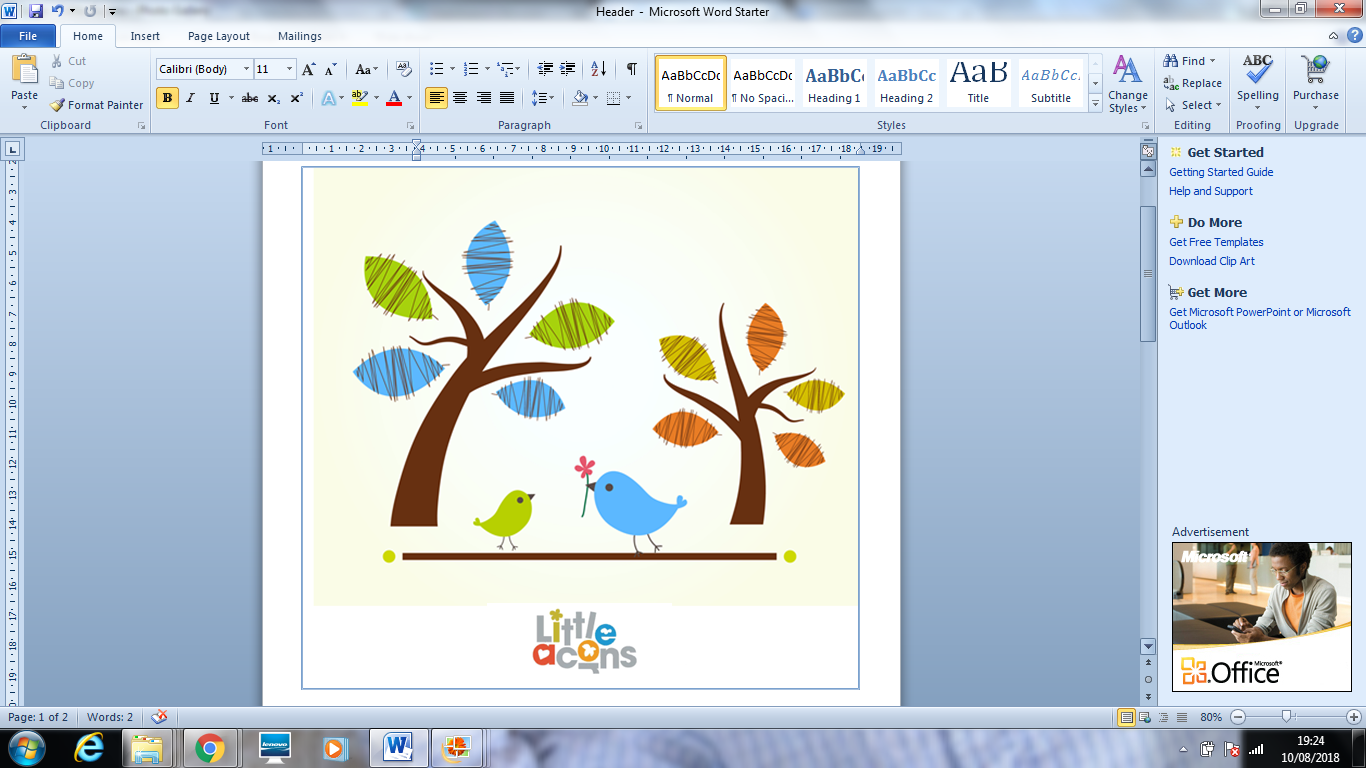 No Smoking PolicyI apply a strict No Smoking policy to my house and garden. I shall not take minded children to any private dwelling where smoking is permitted.Smoking is prohibited by law in all public enclosed spaces.When in a public open space where smoking is allowed I shall always be mindful to keep minded children as far as reasonably practical from persons.